Nowe BMW i7 Protection, nowe BMW serii 7 Protection.
Najważniejsze cechy.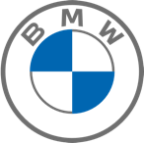 Nowa generacja specjalnych samochodów opancerzonych na bazie BMW serii 7. Samochody specjalne dla osób o szczególnych wymaganiach w zakresie ochrony osobistej – nowe BMW i7 Protection (zużycie energii w cyklu mieszanym wg WLTP: 30,0 kWh/100 km, wartość tymczasowa) – są również po raz pierwszy dostępne z napędem czysto elektrycznym. Wersja modelu bez lokalnej emisji spalin spełnia wymogi klasy opancerzenia VR9, podobnie jak nowe BMW serii 7 Protection (zużycie paliwa w cyklu mieszanym: 15,6 l/100 km; emisja CO2: 355 g/km, wartości tymczasowe) z silnikiem spalinowym.Nowe limuzyny opancerzone jako unikalne połączenie zintegrowanej koncepcji ochrony, wyjątkowego komfortu jazdy i wnętrza, zaawansowanego wyposażenia i doskonałej dynamiki jazdy typowej dla BMW. Produkcja w złożonym procesie produkcyjnym w zakładach BMW Group w Dingolfingu. Światowa premiera na Międzynarodowych Targach Motoryzacyjnych IAA Mobility 2023 w Monachium. Dostępność od grudnia 2023 r. Nowe BMW i7 Protection dostępne będzie wyłącznie w Europie.Innowacyjna koncepcja ochrony z unikalnym na skalę światową BMW Protection Core uwzględniona już na etapie projektowania nowego BMW serii 7. Samonośna struktura wykonana ze stali pancernej w połączeniu z opancerzonymi drzwiami, opancerzeniem podwozia i dachu oraz szybami pancernymi. Nowe BMW serii 7 Protection dodatkowo ze samouszczelniającym się zbiornikiem paliwa tamującym wyciek.Oba modele spełniają wymogi klasy opancerzenia VR9 zgodnie z uznanymi na świecie oficjalnymi kryteriami testów Stowarzyszenia Laboratoriów Badawczych Materiałów i Konstrukcji Antyagresyjnych (VPAM). Certyfikacja całego pojazdu, między innymi zgodnie z wytycznymi dla pojazdów kuloodpornych (VPAM BRV) w wersji trzeciej w odniesieniu do kuloodporności oraz dla pojazdów odpornych na wybuchy (VPAM ERV, wersja 3) i PAS 300 w odniesieniu do odporności na wybuchy. Szyby spełniające wymagania najwyższej klasy opancerzenia VPAM 10 dla cywilnych pojazdów opancerzonych. Nowe BMW serii 7 Protection może być również opcjonalnie wyposażone w opancerzenie nadwozia zgodne z VPAM 10.Zintegrowana koncepcja ochrony ze znaczącą przewagą w porównaniu z doposażonym opancerzeniem: dostosowana do potrzeb ochrona przed atakami z użyciem broni palnej i ładunków wybuchowych; dyskretny wygląd, który trudno odróżnić od pojazdów seryjnych; precyzyjnie dostrojony układ jezdny zapewniający stabilne prowadzenie i wysoką zwinność umożliwiającą elastyczne reagowanie w niebezpiecznych sytuacjach.Nowe BMW i7 Protection jako pierwsza na świecie certyfikowana limuzyna z całkowicie elektrycznym napędem. Elektryczny napęd na wszystkie koła z dwoma silnikami o łącznej mocy do 400 kW (544 KM) i maksymalnym momencie obrotowym 745 Nm. Przyspieszenie od 0 do 100 km/h w 9,0 s, prędkość maksymalna: 160 km/h.Nowo opracowany silnik benzynowy V8 do nowego BMW serii 7 Protection zapewniający doskonałą dynamikę jazdy na tle konkurencji. Pojemność 4,4 l, 48-woltowa technologia mild hybrid, maksymalna moc 390 kW (530 KM), maksymalny moment obrotowy 750 Nm. Przeniesienie napędu poprzez inteligentny napęd na wszystkie koła BMW xDrive. Przyspieszenie od 0 do 100 km/h w 6,6 s, prędkość maksymalna: 210 km/h.Solidne osiągi dzięki specjalnej technologii układu jezdnego precyzyjnie dostosowanej do masy wynikającej z opancerzenia w tym modelu. Unikalne na tle konkurencji: zintegrowany aktywny układ kierowniczy, 20-calowe obręcze kół ze stopów lekkich z oponami PAX, które umożliwiają kontynuowanie jazdy nawet w przypadku całkowitej utraty ciśnienia.Szerokie zastosowanie zaawansowanych czujników, w tym wszystkich kamer dostępnych w nowym BMW serii 7. Specjalny zakres funkcji systemów wspomagających kierowcę koncentrujący się na informacjach i ostrzeżeniach.Ekskluzywne wyposażenie komfortowe w standardzie: podgrzewana przednia szyba i przednie szyby boczne, elektryczne wspomaganie otwierania i zamykania drzwi, boczne i tylne rolety, fotele wielofunkcyjne i tapicerka BMW Individual ze skóry Merino, ogrzewane i wentylowane fotele przednie i tylne. Wyposażenie dodatkowe obejmujące lodówkę z tyłu, system nagłośnienia Diamond Surround marki Bowers & Wilkins i funkcję masażu na wszystkich siedzeniach oraz Executive Lounge z komfortowymi siedzeniami z tyłu.Wysokiej klasy opcje indywidualizacji: do wyboru są niemal wszystkie lakiery, a także tapicerki i powierzchnie wewnętrzne z programu wyposażenia dodatkowego nowego BMW serii 7.Typowa dla BMW intuicyjna obsługa dzięki systemowi BMW iDrive najnowszej generacji opartemu na BMW Operating System 8.5 z zakrzywionym wyświetlaczem BMW. BMW iDrive obsługuje również funkcje specjalne związane z ochroną pasażerów. Unikalna opcja w segmencie samochodów opancerzanych: dodatkowe lusterko wewnętrzne z kamerą.W wyposażeniu standardowym interkom do komunikacji z osobami znajdującymi się poza pojazdem. Szeroka gama opcji do ochrony przed różnymi rodzajami ataku, a także do celów specjalnych, w tym system doprowadzania powietrza, instalacja gaśnicza, lampa sygnalizacyjna, radiotelefony i standardowe uchwyty na flagę, jak również inne wyposażenie specjalne dostępne na życzenie klienta.Wszystkie osiągi, wartości zużycia paliwa i emisji spalin to dane tymczasowe.Wszystkie opisane warianty modeli, zakresy wyposażenia, dane techniczne, wartości zużycia i emisji dotyczą oferty na rynku niemieckim. Podane wymiary dotyczą pojazdów z wyposażeniem standardowym oferowanym w Niemczech i zależnie od wybranego wyposażenia dodatkowego mogą się różnić.Wskazane dane dotyczące zużycia paliwa, emisji CO2 i zużycia energii zostały ustalone na podstawie nowej procedury WLTP określonej w Rozporządzeniu (UE) 2017/1151 z dnia 1 czerwca 2017 r. w uzupełnieniu Rozporządzenia (WE) nr 715/2007 Parlamentu Europejskiego i Rady w sprawie homologacji typu pojazdów silnikowych w odniesieniu do emisji zanieczyszczeń pochodzących z lekkich pojazdów pasażerskich i użytkowych oraz w sprawie dostępu do informacji dotyczących naprawy i utrzymania pojazdów w brzmieniu obowiązującym w chwili udzielenia homologacji. Dotyczą one pojazdów w Niemczech. Podane zakresy uwzględniają różnice wynikające z wybranych rozmiarów kół i opon oraz ewentualnego wyposażenia dodatkowego.Wszystkie wartości zostały już ustalone zgodnie z nowym cyklem testowym WLTP. Podatki i inne opłaty samochodowe uwzględniające (również) emisję CO2 oraz ewentualne bonifikaty obliczane są na podstawie wartości WLTP. Więcej informacji o procedurze pomiarowej WLTP można znaleźć na stronie www.bmw.com/wltp.Więcej informacji dotyczących oficjalnego zużycia paliwa oraz specyficznej emisji CO2 nowych samochodów osobowych można uzyskać we wszystkich salonach sprzedaży.W przypadku pytań prosimy o kontakt:Hubert FronczakBMW Group Polskatelefon: 728 874 121e-mail: hubert.fronczak@bmw.plBMW GroupBMW Group, reprezentująca marki BMW, MINI, Rolls-Royce i BMW Motorrad, jest wiodącym na świecie producentem samochodów i motocykli w segmencie premium, a także dostawcą wysokiej jakości usług finansowych i mobilnościowych. Sieć produkcyjna BMW Group obejmuje ponad 30 zakładów produkcyjnych i montażowych na całym świecie; firma dysponuje międzynarodową siecią dystrybucji w ponad 140 krajach.W roku 2022 firma BMW Group sprzedała ponad 2,4 miliona samochodów oraz ponad 202 tysiące motocykli na całym świecie. Dochód przed opodatkowaniem w roku finansowym 2021 wyniósł 16,1 mld euro przy obrotach wynoszących 111,2 mld euro. Według stanu na dzień 31 grudnia 2021 r. w BMW Group było zatrudnionych 118 909 pracowników.Podstawą sukcesu BMW Group były zawsze odpowiedzialne działania i perspektywiczne myślenie. Firma już na wczesnym etapie wyznaczyła kierunek na przyszłość i konsekwentnie koncentruje się na zrównoważonym rozwoju i ochronie zasobów, począwszy od łańcucha dostaw poprzez produkcję aż po końcową fazę użytkowania wszystkich produktów.www.bmwgroup.comFacebook: https://www.facebook.com/BMW.PolskaTwitter: https://twitter.com/BMW_PolskaYouTube: http://www.youtube.com/BMWPolskaInstagram: https://www.instagram.com/bmwpolskaLinkedIn: https://www.linkedin.com/company/bmw-group/